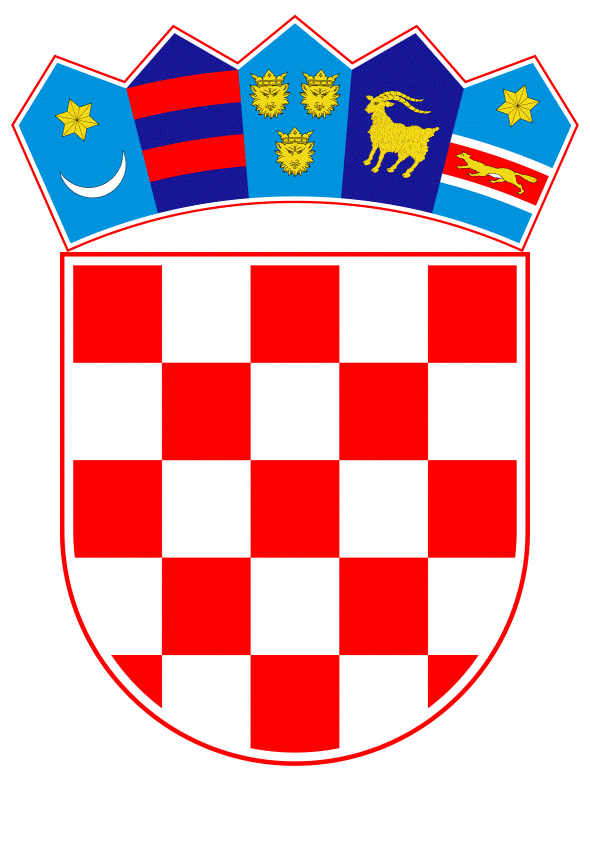 VLADA REPUBLIKE HRVATSKE	Zagreb, 10. prosinca 2021.PREDLAGATELJ:		Ministarstvo gospodarstva i održivog razvoja PREDMET: 	Prijedlog odluke o davanju suglasnosti na Odluku Upravnog odbora Fonda za zaštitu okoliša i energetsku učinkovitost za sklapanje ugovora za projektiranje i izvođenje radova sanacije jame SovjakBanski dvori | Trg Sv. Marka 2  | 10000 Zagreb | tel. 01 4569 222 | vlada.gov.hrPrijedlogNa temelju članka 31. stavka 2. Zakona o Vladi Republike Hrvatske („Narodne novine“, broj 150/2011, 119/14, 93/16 i 116/18), a u vezi s člankom 22. stavkom 2. Zakona o Fondu za zaštitu okoliša i energetsku učinkovitost („Narodne novine“, br. 107/03 i 144/12) i člankom 15. a stavkom 1. podstavkom 2. Statuta Fonda za zaštitu okoliša i energetsku učinkovitost („Narodne novine“, broj 193/03, 73/04, 116/08, 101/09, 118/11, 67/13, 70/14 i 155/14 – pročišćeni tekst), Vlada Republike Hrvatske je na sjednici održanoj_______ 2021. godine donijela O D L U K Uo davanju suglasnosti na Odluku Upravnog odbora Fonda za zaštitu okoliša i energetsku učinkovitost za sklapanje ugovora za projektiranje i izvođenje radova sanacije jame SovjakI.Daje se suglasnost na Odluku Upravnog odbora Fonda za zaštitu okoliša i energetsku učinkovitost (KLASA: 024-04/21-03/5, URBROJ: 563-01/69-21-22) od 15. srpnja 2021. godine za sklapanje Ugovora za Projektiranje i izvođenje radova sanacije jame Sovjak između Fonda za zaštitu okoliša i energetsku učinkovitost i zajednice ponuditelja: GK GRUPA d.o.o., Hallerova aleja 1, 42000 Varaždin, OIB: 32165824835; EKOMO d.o.o., Log 255, 2345 Bistrica ob Dravi, Slovenija, OIB: SI61202401; IVICOM Consulting d.o.o., Damira Tomljanovića Gavrana 11, 10000 Zagreb, OIB: 20778515767, na iznos od 299.999.980,00 kuna bez poreza na dodanu vrijednost, odnosno 374.999.975,00 kuna s porezom na dodanu vrijednost. II.Ova Odluka stupa na snagu danom donošenja.Klasa: 		Urbroj:		Zagreb, 	           2021. 									      PREDSJEDNIK									mr. sc. Andrej PlenkovićObrazloženje Nastavno na Postupak izravne dodjele bespovratnih sredstava Sanacija lokacije visokoonečišćene opasnim otpadom - jama Sovjak (KK.06.3.1.06) u sklopu Operativnog programa Konkurentnost i kohezija 2014-2020 (u daljnjem tekstu: OPKK 2014-2020), Ministarstvo zaštite okoliša i energetike (sad Ministarstvo gospodarstva i održivog razvoja) donijelo je Odluku o financiranju 29. lipnja 2018. godine, kojom se projektu dodjeljuju EU sredstva u iznosu od 320.593.075,06 HRK. Ugovor o dodjeli bespovratnih sredstava potpisan je 13. srpnja 2018. godine. Sredstva za financiranje realizacije cjelokupnog projekta sanacije jame Sovjak osigurana su kroz EU fondove i sredstva FZOEU (korisnika).OPKK 2014-2020 jasno naglašava jamu Sovjak kao jedan od najvažnijih projekata za programski period, dok Članak 38. ZOGO-a prenosi odgovornost (tehničku i financijsku) za sanaciju jame na FZOEU. Obzirom na navedeno, tadašnje Ministarstvo zaštite okoliša i energetike sada Ministarstvo gospodarstva i održivog razvoja donijelo je Odluku o sanaciji lokacije visoko onečišćene otpadom (crna točka) Sovjak u Općini Viškovo (Klasa: 351-01/17-01/575, Urbroj; 517-06-3-1-17-2) od 28. srpnja 2017. godine kojom se zadužuje Fond da u svrhu sanacije Sovjaka provede mjere i aktivnosti u skladu s Lokacijskom dozvolom i l. Izmjenom i dopunom Lokacijske dozvole.Slijedom navedenog, Fond kao naručitelj je proveo otvoreni postupak javne nabave velike vrijednosti s ciljem sklapanja ugovora o Projektiranju i izvođenju radova sanacije jame Sovjak, evidencijski broj nabave E-VV12/2020/R3, te je 14. srpnja 2021. godine donio Odluku o odabiru za Projektiranje i izvođenje radova sanacije jame Sovjak (KLASA:406-07/20-03/8, URBROJ: 563-10/61-21-80) (u daljnjem tekstu: Odluka o odabiru) kojom je odabrana Ponuda broj RC-2402/21 od 24.02.2021. zajednice ponuditelja: GK GRUPA d.o.o Hallerova aleja 1, 42000, VARAŽDIN, OIB: 32165824835; EKOMO d.o.o. Log 255, 2345, Bistrica ob Dravi, Slovenija, OIB:S161202401; IVICOM Consulting d.o.o. Damira Tomljanovića Gavrana 11, 10000 Zagreb, OIB:20778515767, u iznosu od 299.999.980,00 kuna bez PDV-a, odnosno 374.999.975,00 kuna s PDV-om.Cijena predmetne ponude iznosi 299.999.980,00 kuna bez PDV-a, što je za 29.868.868,00 kuna iznad procijenjene vrijednosti nabave odnosno cijena predmetne ponude s PDV-om iznosi 374.999.975,00 kuna s PDV-om, što je za 37.336.085,00 kuna iznad planirane vrijednosti nabave.Kako javni naručitelj sukladno članku 298. stavku 1. točki 9. ZJN 2016 može prihvatiti ponudu iznad procijenjene vrijednosti nabave ukoliko ima ili će imati osigurana sredstva, Fond je zatražio i zaprimio očitovanje Ministarstva gospodarstva i održivog razvoja koje se dopisom od 13. srpnja 2021. (KLASA:351-04/18-13/156, URBROJ:517-11-1-2-2-21-73) očitovalo da će Naručitelj imati osigurana dodatna bespovratna sredstva u iznosu od 85% od 29.868.868,00 kn bez PDV-a, odnosno 37.336.085,00 kuna s PDV-om. Preostala potrebna sredstva odnosno sredstva korisnika (15%) osigurava Fond kao korisnik. Zaključno, potrebna sredstva osigurana su Izmjenama i dopunama Financijskog plana Fonda za zaštitu okoliša i energetsku učinkovitost za 2021. godinu u iznosu od 38.916.000,00 kuna i projekcijama Financijskog plana Fonda za 2022. godinu u iznosu od 64.312.000,00 kuna i 2023. godinu u iznosu od 65.193.000,00 kuna  na aktivnosti 200014 Sanacija odlagališta opasnog otpada Sovjak izvor 30 i 36, te će se preostali iznos osigurati u narednim razdobljima.Imajući u vidu da su navedena sredstva dostatna za prihvaćanje ekonomski najpovoljnije ponude iznad visine procijenjene vrijednosti, Fond je Odlukom o 3. Izmjeni Odluke o imenovanju stručnog povjerenstva za javnu nabavu, povećao prvotno procijenjenu vrijednost nabave u iznosu od 270.131.112,00 kn za iznos od 29.868.868,00 kn, čime sada ukupna procijenjena vrijednost iznosi 299.999.980,00 kn bez PDV-a, odnosno povećavaju se planirana sredstva sa 337.663.890,00 kn s PDV-om na 374.999.975,00 kn sa PDV-om.Nastavno na navedeno, Upravni odbor Fonda za zaštitu okoliša i energetsku učinkovitost je na sjednici održanoj dana 15. srpnja 2021. godine donio Odluku (KLASA: 024-04/21-03/5, URBROJ: 563-01/69-21-22) kojom se daje suglasnost Andrei Bartolić, dipl.iur., tajnici Fonda za zaštitu okoliša i energetsku učinkovitost, ovlaštenoj temeljem Specijalne punomoći ovjerene od strane Javne bilježnice Lucije Popov broj: OV-3116/2018 od 28. ožujka 2018. godine da po stupanju na snagu navedene Odluke i po izvršnosti Odluke o odabiru (KLASA: 406-07/20-03/8, URBROJ: 563-10/9-21-81) od 14. srpnja 2021. godine, donesene u otvorenom postupku javne nabave velike vrijednosti za sklapanje ugovora za Projektiranje i izvođenje radova sanacije jame Sovjak, evidencijski broj nabave E-VV-12/2020/R3, s odabranom zajednicom ponuditelja: GK GRUPA d.o.o. (Varaždin), EKOMO d.o.o. (Slovenija) i IVICOM Consulting d.o.o. (Zagreb), po ponudi oznake RC-2402/21 od 24. veljače 2021. godine, sklopi Ugovor za Projektiranje i izvođenje radova sanacije jame Sovjak na iznos od 299.999.980,00 kuna (bez PDV-a) odnosno 374.999.975,00 (s PDV-om).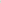 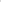 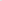 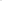 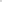 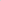 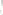 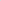 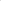 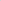 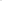 Točkom III., a u svezi s točkom IV. citirane Odluke, određeno je da će Fond, navedenu Odluku pribaviti suglasnost Vlade Republike Hrvatske, te po stupanju na snagu Odluke Vlade Republike Hrvatske o davanju suglasnosti na istu, sklopiti Ugovor za Projektiranje i izvođenje radova sanacije jame Sovjak s odabranim ponuditeljem, nužan za provedbu cjelokupnog Projekta.Dana 27.07.2021. godine putem EOJN RH zaprimljena je žalba na Odluku o odabiru od 14. srpnja 2021. godine, ponuditelja VALGO SA. Međutim, Državna komisija za kontrolu postupaka javne nabave je 06.08.2021.g donijela Rješenje (UP/II-034-02/21-01/698, URBROJ: 354-01/21-07) na žalbu za postupak "Projektiranje i izvođenje radova sanacije jame Sovjak“ kojim odbacuje žalbu žalitelja VALGO SA, kao neurednu. Sukladno uputi o pravnom lijeku protiv navedenog rješenja može se podnijeti tužba Visokom upravnom sudu Republike Hrvatske. Člankom 307. stavkom 1. podstavkom 2. ZJN 2016 je propisano da odluka o odabiru postaje izvršna dostavom odluke Državne komisije za kontrolu postupaka javne nabave strankama kojom se žalba odbacuje, odbija ili se obustavlja žalbeni postupak, ako je na odluku izjavljena žalba. Slijedom naprijed navedenog, Odluka o odabiru od 14. srpnja 2021. godine postala je izvršna, ali ne i pravomoćna. Člankom 312. stavkom 1. ZJN 2016 propisano je da se ugovor u pisanom obliku potpisuje u roku od 30 dana od dana izvršnosti odluke o odabiru, a kada je za preuzimanje obveza potrebna suglasnost drugog tijela (Vlade RH), ugovor se treba sklopiti u roku od 30 dana od pribavljanja suglasnosti. Zakonom o javnoj nabavi ZJN 2016, člankom 307. stavkom 4. ZJN propisano je da ukoliko javni naručitelj za preuzimanje obveza mora imati suglasnost drugog tijela, smatra se da je ugovor o javnoj nabavi sklopljen na dan pribavljanja suglasnosti.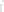 Odredbom članka 22. stavka 2. Zakona o Fondu za zaštitu okoliša i energetsku učinkovitost, propisano je da Fond ne može bez suglasnosti Vlade Republike Hrvatske, odnosno tijela koje ono odredi, ugovoriti poslove čija vrijednost prelazi iznos utvrđen Statutom Fonda, dok je odredbom članka 15 a. stavka 1. Statuta Fonda za zaštitu okoliša i energetsku učinkovitost (NN 193/03, 73/04, 116/08, 101/09, 118/11, 67/13, 70/14 i 155/14 – pročišćeni tekst), propisano da Upravni odbor odlučuje uz suglasnost Vlade Republike Hrvatske o sklapanju pravnih poslova čija pojedinačna vrijednost prelazi sveukupan iznos od 10.000.000,00 kuna.Slijedom navedenog, odlučeno je kao u izreci ove Odluke.